В соответствии с постановлением Кабинета Министров Чувашской Республики от 24 января 2024 года №12 «О повышении оплаты труда работников государственных учреждений Чувашской Республики», постановлением администрации Цивильского муниципального округа Чувашской Республики от 26.01.2024 №57 «О повышении оплаты труда работников муниципальных учреждений Цивильского муниципального округа Чувашской Республики», администрация Цивильского муниципального округа Чувашской Республики	    ПОСТАНОВЛЯЕТ:1. Внести изменения в  примерное положение об оплате труда работников муниципальных учреждений Цивильского муниципального округа Чувашской Республики, занятых в сфере образования, утвержденное  постановлением администрации Цивильского муниципального округа Чувашской Республики от 18.08.2023 №1108 «Об утверждении примерного положения об оплате труда работников муниципальных учреждений Цивильского муниципального округа Чувашской Республики, занятых в сфере образования»  (далее – Примерное положение) следующие изменения: 1.1. Пункт 2.2. раздела II. Примерного положения  изложить в следующей редакции: «2.2. Рекомендуемые минимальные размеры окладов (ставок) педагогических работников и работников учебно-вспомогательного персонала дошкольных образовательных учреждений, общеобразовательных учреждений, профессиональных образовательных учреждений и учреждений дополнительного образования устанавливаются по профессиональным квалификационным группам должностей работников образования на основе отнесения занимаемых ими должностей к ПКГ, утвержденным приказом Министерства здравоохранения и социального развития Российской Федерации от 5 мая 2008 г. N 216н «Об утверждении профессиональных квалификационных групп должностей работников образования» (зарегистрирован в Министерстве юстиции Российской Федерации 22 мая 2008 г., регистрационный № 11731):Минимальные размеры окладов (ставок) советника директора по воспитанию и взаимодействию с детскими общественными объединениями устанавливаются по 4 квалификационному уровню профессиональной квалификационной группы должностей педагогических работников.».1.2. Пункт 3.1. раздела III. Примерного положения  изложить в следующей редакции: «3.1. Рекомендуемые минимальные размеры окладов (ставок) работников учреждений, занимающих должности служащих (за исключением работников, указанных в разделе II настоящего Положения), устанавливаются по профессиональным квалификационным группам должностей руководителей, специалистов и служащих, утвержденным приказом Министерства здравоохранения и социального развития Российской Федерации от 29 мая 2008 г. № 247н «Об утверждении профессиональных квалификационных групп общеотраслевых должностей руководителей, специалистов и служащих» (зарегистрирован в Министерстве юстиции Российской Федерации 18 июня 2008 г., регистрационный № 11858):Оплата труда работников, занимающих должности служащих, производится исходя из установленных размеров окладов (ставок) с учетом повышений размеров окладов (ставок) за работу в учреждениях, указанных в пункте 6.2 настоящего Положения.».1.3. Пункт 4.1. раздела IV. Примерного положения  изложить в следующей редакции: «4.1. Рекомендуемые минимальные размеры окладов (ставок) работников учреждений, осуществляющих профессиональную деятельность по профессиям рабочих, устанавливаются по профессиональным квалификационным группам профессий рабочих, утвержденным приказом Министерства здравоохранения и социального развития Российской Федерации от 29 мая 2008 г. N 248н «Об утверждении профессиональных квалификационных групп общеотраслевых профессий рабочих» (зарегистрирован в Министерстве юстиции Российской Федерации 23 июня 2008 г., регистрационный № 11861):Оплата труда работников учреждений, осуществляющих профессиональную деятельность по профессиям рабочих, производится исходя из установленных размеров окладов (ставок) с учетом повышений размеров окладов (ставок) за работу в образовательных учреждениях, указанных в пункте 6.2 настоящего Положения.».2. Настоящее постановление вступает в силу после его официального опубликования (обнародования) и распространяется на правоотношения, возникшие с 1 января 2024 года.Глава Цивильскогомуниципального округа                                                        А.В. ИвановНачальник финансового отдела администрации Цивильского муниципального округа                                                О.В. Андреева«__»  января  2024  года Главный специалист-эксперт сектора правового обеспечения администрации Цивильского муниципального округа                                                                      Н.С. Терентьева«__»  января  2024  года И.о. заместителя начальника отдела отдела образования и социального развития администрации Цивильского муниципального округа                                               А.В. Миронова«__»  января  2024  года ЧĂВАШ РЕСПУБЛИКИ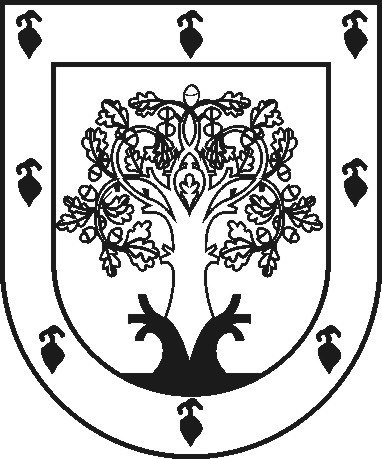 ЧУВАШСКАЯ РЕСПУБЛИКАÇĚРПӲМУНИЦИПАЛЛĂ ОКРУГĔНАДМИНИСТРАЦИЙĚЙЫШĂНУ 2024 ç.кăрлач уйӑхĕн 29-мӗшӗ 71 №Çěрпÿ хулиАДМИНИСТРАЦИЯ ЦИВИЛЬСКОГО МУНИЦИПАЛЬНОГО ОКРУГАПОСТАНОВЛЕНИЕ29 января 2024 г. № 71город ЦивильскО внесении изменений в постановление администрации Цивильского муниципального округа Чувашской Республики от 18.08.2023 №1108 «Об утверждении примерного положения об оплате труда работников муниципальных учреждений Цивильского муниципального округа Чувашской Республики, занятых в сфере образования»Профессиональные квалификационные группы должностейКвалификационные уровниРекомендуемый минимальный размер оклада (ставки), рублей123Профессиональная квалификационная группа должностей работников учебно-вспомогательного персонала первого уровня7342Профессиональная квалификационная группа должностей работников учебно-вспомогательного персонала второго уровня1 квалификационный уровень9053Профессиональная квалификационная группа должностей работников учебно-вспомогательного персонала второго уровня2 квалификационный уровень9053Профессиональная квалификационная группа должностей педагогических работников1 квалификационный уровень9259Профессиональная квалификационная группа должностей педагогических работников2 квалификационный уровень9259Профессиональная квалификационная группа должностей педагогических работников3 квалификационный уровень9259Профессиональная квалификационная группа должностей педагогических работников4 квалификационный уровень10162Профессиональная квалификационная группа должностей руководителей структурных подразделений1 квалификационный уровень9960Профессиональная квалификационная группа должностей руководителей структурных подразделений2 квалификационный уровень10936Профессиональная квалификационная группа должностей руководителей структурных подразделений3 квалификационный уровень11990Профессиональные квалификационные группы должностейКвалификационные уровниРекомендуемый минимальный размер оклада (ставки), рублейПрофессиональная квалификационная группа должностей служащих первого уровня1 квалификационный уровень7342Профессиональная квалификационная группа должностей служащих второго уровня1 квалификационный уровень9053Профессиональная квалификационная группа должностей служащих второго уровня2 квалификационный уровень9053Профессиональная квалификационная группа должностей служащих второго уровня3 квалификационный уровень9053Профессиональная квалификационная группа должностей служащих второго уровня4 квалификационный уровень9053Профессиональная квалификационная группа должностей служащих второго уровня5 квалификационный уровень9960Профессиональная квалификационная группа должностей служащих третьего уровня1 квалификационный уровень8174Профессиональная квалификационная группа должностей служащих третьего уровня2 квалификационный уровень8992Профессиональная квалификационная группа должностей служащих третьего уровня3 квалификационный уровень9864Профессиональная квалификационная группа должностей служащих третьего уровня4 квалификационный уровень11847Профессиональная квалификационная группа должностей служащих третьего уровня5 квалификационный уровень12109Профессиональные квалификационные группыКвалификационные уровниКвалификационные разряды в соответствии с Единым тарифно-квалификационным справочником работ и профессий рабочих, выпуск I, раздел "Профессии рабочих, общие для всех отраслей народного хозяйства"Рекомендуемый минимальный размер оклада (ставки), рублейПрофессиональная квалификационная группа профессий рабочих первого уровня1 квалификационный уровень1 квалификационный разряд5633Профессиональная квалификационная группа профессий рабочих первого уровня1 квалификационный уровень2 квалификационный разряд6196Профессиональная квалификационная группа профессий рабочих первого уровня1 квалификационный уровень3 квалификационный разряд6803Профессиональная квалификационная группа профессий рабочих первого уровня2 квалификационный уровень7489Профессиональная квалификационная группа профессий рабочих второго уровня1 квалификационный уровень4 квалификационный разряд7831Профессиональная квалификационная группа профессий рабочих второго уровня1 квалификационный уровень5 квалификационный разряд8318Профессиональная квалификационная группа профессий рабочих второго уровня2 квалификационный уровень6 квалификационный разряд8811Профессиональная квалификационная группа профессий рабочих второго уровня2 квалификационный уровень7 квалификационный разряд9297Профессиональная квалификационная группа профессий рабочих второго уровня3 квалификационный уровень8 квалификационный разряд9864